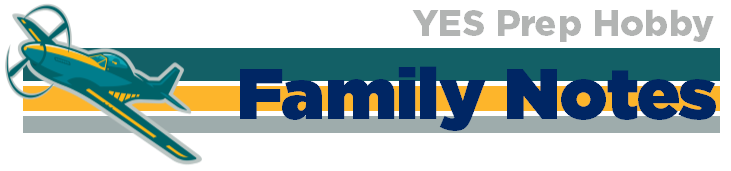 Thursday, April 9, 2020 Principal’s MessageHello, Aviators! I hope that you and your families continue to do well. While this year is not what we expected it to be for our Founding Class of 2026, we continue to work hard to ensure that all Aviators can continue learning through our distance learning program. As we adjust to our new normal for the school year, our teachers and staff will continue to leverage Microsoft Teams to post assignments and communicate with you all. We know that this change to learning is presenting different challenges for each of our Aviators and their families, so please use the resources that have been provided to work at your pace during the week to complete the assignments for each course. If there is ever a question or concern that you have, please do not hesitate to contact me directly at chase.sander@yesprep.org or on my cell phone at 713-742-3272.Weekly Assignments and GradesNext week will be the third week of Keep YES Prep Learning, and there are a few important updates for you and your students to be aware of going into next week. ELA and Math will be posting three lessons next week with Exit Tickets due on Friday. Science, Social Studies, Math Intervention, and Reading Intervention will be posting two assignments next week with Exit Tickets due on Friday. Assignments will be graded and put in the gradebook for each course. Teachers will be communicating which assignments will be graded when they are posted. A5 Report CardsTeachers are currently finalizing student grades for the A5 Marking Period. We will share an update about when these report cards will be available electronically soon. As a reminder, you can access your student’s grades at any time through the Home Access Center.YES Prep Holiday on Friday, April 10thFriday, April 10th is a previously scheduled Student/Staff Holiday. As a result, teachers and staff will be unavailable via Teams, email and phone on Friday. We will be back online on Monday, April 13th at 9:00 AM. Please enjoy this time with your families! Appropriate Posting on Microsoft TeamsAs students continue to use Microsoft Teams, we want to remind all families that all activity on Microsoft Teams is recorded, searchable, and can be reviewed. Please help keep our school community safe by ensuring that posts from students are kind, following our school core values, and meeting academic expectations. If you have any concerns, please reach out to Mr. Hernandez at roland.hernandez@yesprep.org or 346-216-8206.Family Phone CallsWe miss seeing all of our Aviators each and every day! While we Keep YES Prep Learning online, our teachers and staff will be reaching out next week to check in with our Aviator families to check in to see how online learning is going, what supports your family may need, and just to check in our school community. Enrolling for the 2020-2021 School YearWhile we are learning at home, we are still actively seeking applications for the Class of 2027! If you have friends or family looking for a school for next year, please direct them to apply on line at http://yesprep.schoolmint.net. Important Links During Distance Learning YES Prep Hobby Facebook PageYES Prep Public Schools COVID-19 WebsiteKeep YES Prep Learning WebsiteMicrosoft Account Log In PageChase Sander, Principal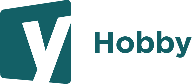 713.842.5600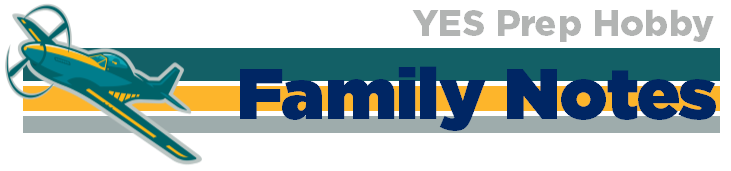 Jueves, 9 de abril de 2020Mensaje del Director¡Hola, Aviadores! Espero que usted y sus familias sigan bien. Este año no es lo que esperábamos que fuera para nuestra Clase Fundadora de 2026, seguimos trabajando duro para asegurar que todos los Aviadores puedan seguir aprendiendo a través de nuestro programa de aprendizaje a distancia. A medida que nos adaptamos a nuestra nueva normalidad para el año escolar, nuestros profesores y personal continuarán aprovechando Microsoft Teams para publicar tareas y comunicarse con todos ustedes. Sabemos que este cambio en el aprendizaje está presentando diferentes desafíos para cada uno de nuestros aviadores y sus familias, así que por favor utilice los recursos que se han proporcionado para trabajar a su ritmo durante la semana para completar las tareas para cada curso. Si alguna vez hay una pregunta o preocupación que usted tiene, por favor no dude en ponerse en contacto conmigo directamente en chase.sander@yesprep.org o en mi teléfono celular en 713-742-3272.Asignaciones y calificaciones semanalesLa próxima semana será la tercera semana de Keep YES Prep Learning, y hay algunas actualizaciones importantes para que usted y sus estudiantes estén al tanto de entrar en la próxima semana. ELA y Math publicarán tres lecciones la próxima semana con Boletos de Salida que vencen el viernes. Ciencias, Estudios Sociales, Intervención Matemática e Intervención de Lectura publicarán dos asignaciones la próxima semana con Boletos de Salida que vencen el viernes. Las asignaciones se calificarán y se colocarán en el libro de calificaciones de cada curso. Los maestros comunicarán qué tareas se calificarán cuando se publiquen.Boleta de Calificaciones de A5Los maestros están finalizando actualmente las calificaciones de los estudiantes para el Período de Marcado A5. Compartiremos una actualización sobre cuándo estas tarjetas de informe estarán disponibles electrónicamente pronto. Como recordatorio, puede acceder a las calificaciones de sus alumnos en cualquier momento a través del Centro de acceso al hogar.Dia de Festivo Viernes 10 de AbrilEl viernes 10 de abril es un día festivo de estudiante/personal previamente programado. Como resultado, los profesores y el personal no estarán disponibles a través de los equipos, correo electrónico y teléfono el viernes. Volveremos a internet el lunes 13 de abril a las 9:00 AM. Por favor, disfrute de este tiempo con sus familias!Publicación apropiada en Microsoft TeamsA medida que los alumnos siguen usando Microsoft Teams, queremos recordar a todas las familias que toda la actividad en Microsoft Teams se registra, se puede buscar y se puede revisar. Por favor, ayude a mantener a nuestra comunidad escolar segura asegurándose de que las publicaciones de los estudiantes sean amables, que sigan nuestros valores fundamentales escolares y cumplan con las expectativas académicas. Si tiene alguna inquietud, comuníquese con el Sr. Hernández al roland.hernandez@yesprep.org o 346-216-8206Llamadas telefónicas familiares¡Echamos de menos ver a todos nuestros aviadores todos los días! Mientras mantenemos el Aprendizaje De Preparación YES Prep en línea, nuestros maestros y personal se pondrán en contacto la próxima semana para registrarse con nuestras familias aviadoras para verificar cómo va el aprendizaje en línea, qué apoyos su familia puede necesitar y simplemente para consultar en nuestra comunidad escolar.Inscribirse para el Año Escolar 2020-2021Mientras aprendemos en casa, ¡todavía estamos buscando activamente solicitudes para la Clase de 2027! Si usted tiene amigos o familiares que buscan una escuela para el próximo año, por favor pídales que apliquen en línea en http://yesprep.schoolmint.net.Important Links During Distance Learning YES Prep Hobby Facebook PageYES Prep Public Schools COVID-19 WebsiteKeep YES Prep Learning WebsiteMicrosoft Account Log In PageChase Sander, Principal713.842.5600 | www.facebook.com/YPHobby